Инструкция по установке макросаОткрываем Параметры в Word, в Настроить ленту ставим галку Разработчик.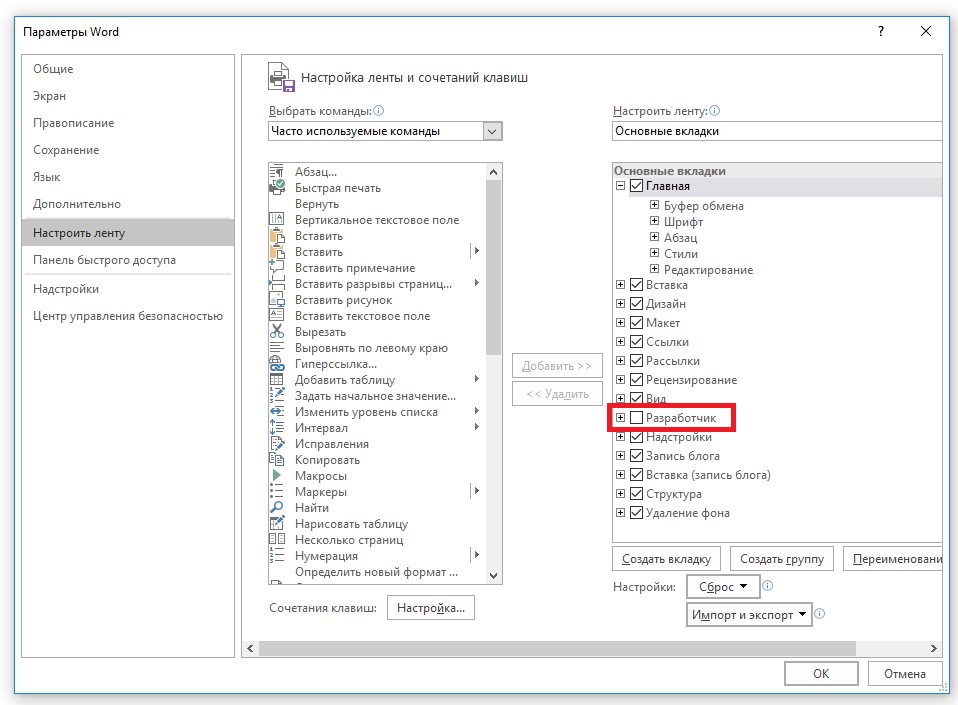 После этого в меню Word появится закладка Разработчик.Открываем Макросы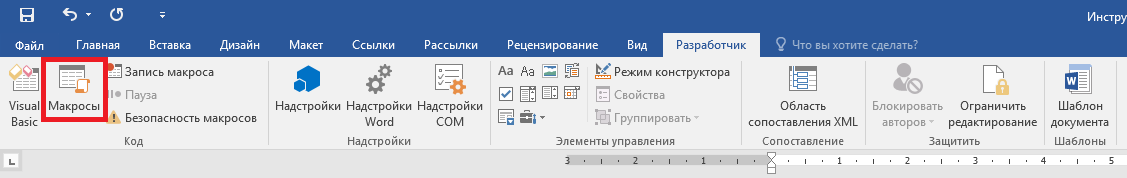 В открывшемся окне присваиваем имя макросу (любое) и нажимаем Создать.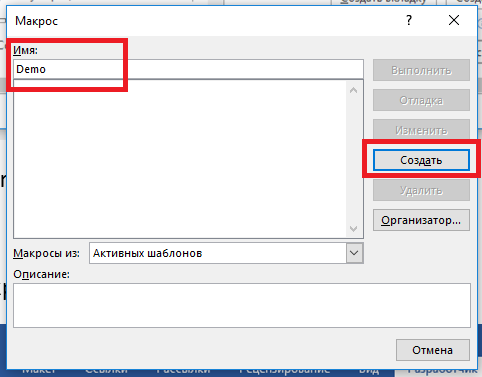 Откроется окно Visual Basic: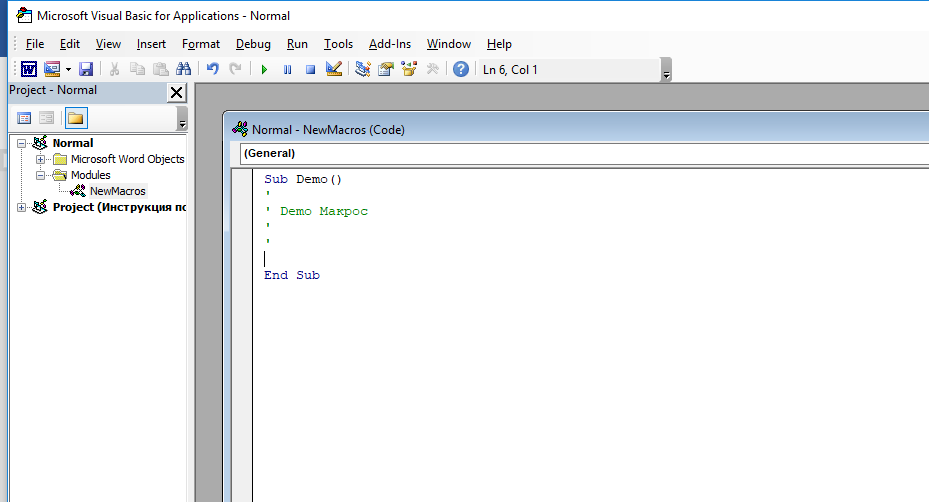 Очищаем поле и вставляем текст макроса, сохраняем и закрываем Visual Basic.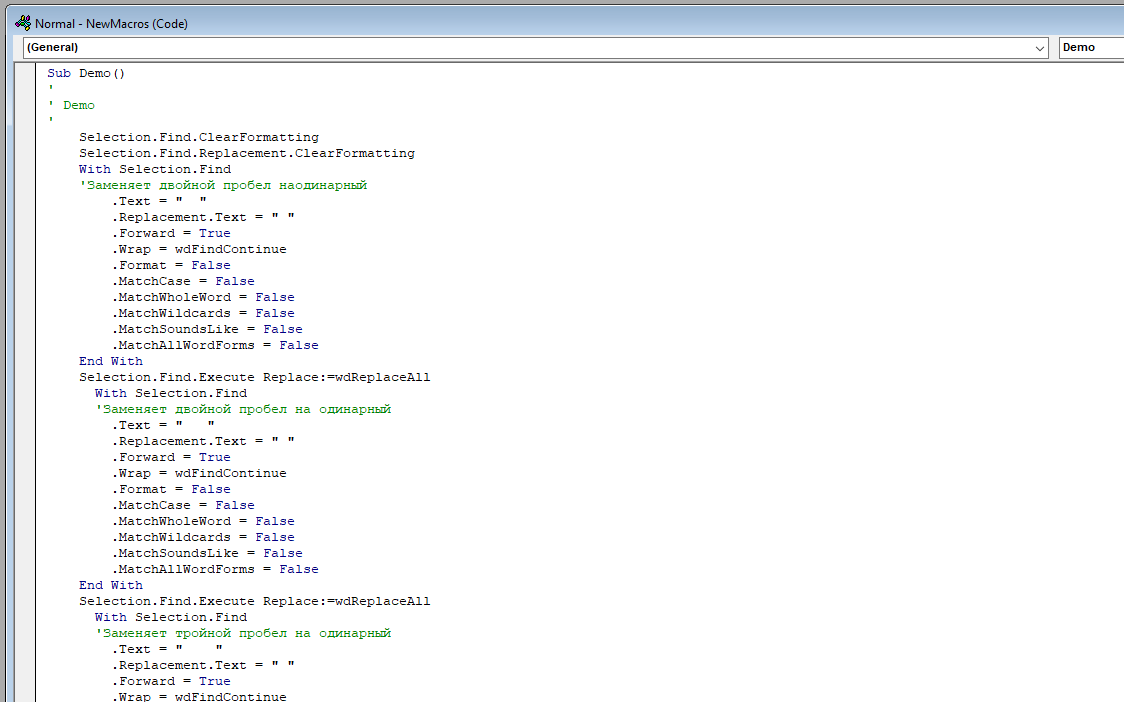 Текст макроса:Sub Demo()'' Demo'    Selection.Find.ClearFormatting    Selection.Find.Replacement.ClearFormatting    With Selection.Find    'Заменяет двойной пробел наодинарный        .Text = "  "        .Replacement.Text = " "        .Forward = True        .Wrap = wdFindContinue        .Format = False        .MatchCase = False        .MatchWholeWord = False        .MatchWildcards = False        .MatchSoundsLike = False        .MatchAllWordForms = False    End With    Selection.Find.Execute Replace:=wdReplaceAll      With Selection.Find      'Заменяет двойной пробел на одинарный        .Text = "   "        .Replacement.Text = " "        .Forward = True        .Wrap = wdFindContinue        .Format = False        .MatchCase = False        .MatchWholeWord = False        .MatchWildcards = False        .MatchSoundsLike = False        .MatchAllWordForms = False    End With    Selection.Find.Execute Replace:=wdReplaceAll      With Selection.Find      'Заменяет тройной пробел на одинарный        .Text = "    "        .Replacement.Text = " "        .Forward = True        .Wrap = wdFindContinue        .Format = False        .MatchCase = False        .MatchWholeWord = False        .MatchWildcards = False        .MatchSoundsLike = False        .MatchAllWordForms = False    End With    Selection.Find.Execute Replace:=wdReplaceAll    With Selection.Find    'Убирает пробел перед запятой        .Text = " ,"        .Replacement.Text = ","        .Forward = True        .Wrap = wdFindContinue        .Format = False        .MatchCase = False        .MatchWholeWord = False        .MatchWildcards = False        .MatchSoundsLike = False        .MatchAllWordForms = False    End With      Selection.Find.Execute Replace:=wdReplaceAll    With Selection.Find    'Убирает пробел после скобки        .Text = "( "        .Replacement.Text = "("        .Forward = True        .Wrap = wdFindContinue        .Format = False        .MatchCase = False        .MatchWholeWord = False        .MatchWildcards = False        .MatchSoundsLike = False        .MatchAllWordForms = False    End With    Selection.Find.Execute Replace:=wdReplaceAll    With Selection.Find    'Заменяет прописную ё на е        .Text = "ё"        .Replacement.Text = "е"        .Forward = True        .Wrap = wdFindContinue        .Format = False        .MatchCase = False        .MatchWholeWord = False        .MatchWildcards = False        .MatchSoundsLike = False        .MatchAllWordForms = False    End With     Selection.Find.Execute Replace:=wdReplaceAll       With Selection.Find       'Заменяет заглавную Ё на Е        .Text = "Ё"        .Replacement.Text = "Е"        .Forward = True        .Wrap = wdFindContinue        .Format = False        .MatchCase = False        .MatchWholeWord = False        .MatchWildcards = False        .MatchSoundsLike = False        .MatchAllWordForms = False    End With    Selection.Find.Execute Replace:=wdReplaceAll    With Selection.Find    'Удаляет пробел перед символом абзаца        .Text = " ^p"        .Replacement.Text = "^p"        .Forward = True        .Wrap = wdFindContinue        .Format = False        .MatchCase = False        .MatchWholeWord = False        .MatchWildcards = False        .MatchSoundsLike = False        .MatchAllWordForms = False    End With    Selection.Find.Execute Replace:=wdReplaceAll    With Selection.Find    'Удаляет пробел после символом абзаца        .Text = "^p "        .Replacement.Text = "^p"        .Forward = True        .Wrap = wdFindContinue        .Format = False        .MatchCase = False        .MatchWholeWord = False        .MatchWildcards = False        .MatchSoundsLike = False        .MatchAllWordForms = False    End With    Selection.Find.Execute Replace:=wdReplaceAll    With Selection.Find    'Заменяет абзац табуляцией на обычный абзац        .Text = "^p^t"        .Replacement.Text = "^p"        .Forward = True        .Wrap = wdFindContinue        .Format = False        .MatchCase = False        .MatchWholeWord = False        .MatchWildcards = False        .MatchSoundsLike = False        .MatchAllWordForms = False    End With    Selection.Find.Execute Replace:=wdReplaceAll    With Selection.Find    'Заменяет короткое тире на среднее тире, если между пробелами        .Text = " - "        .Replacement.Text = " ^0150 "        .Forward = True        .Wrap = wdFindContinue        .Format = False        .MatchCase = False        .MatchWholeWord = False        .MatchWildcards = False        .MatchSoundsLike = False        .MatchAllWordForms = False    End With    Selection.Find.Execute Replace:=wdReplaceAll    With Selection.Find    'Заменяет длинное тире на среднее тире        .Text = "^0151"        .Replacement.Text = "^0150"        .Forward = True        .Wrap = wdFindContinue        .Format = False        .MatchCase = False        .MatchWholeWord = False        .MatchWildcards = False        .MatchSoundsLike = False        .MatchAllWordForms = False    End With    Selection.Find.Execute Replace:=wdReplaceAll      With Selection.Find      'Заменяет неразрывный пробел на обычный        .Text = "^0160"        .Replacement.Text = " "        .Forward = True        .Wrap = wdFindContinue        .Format = False        .MatchCase = False        .MatchWholeWord = False        .MatchWildcards = False        .MatchSoundsLike = False        .MatchAllWordForms = False    End With    Selection.Find.Execute Replace:=wdReplaceAll      With Selection.Find      'Заменяет кавычки лапки на кавычки ёлочки левые        .Text = """"        .Replacement.Text = "^0171"        .Forward = True        .Wrap = wdFindContinue        .Format = False        .MatchCase = False        .MatchWholeWord = False        .MatchWildcards = False        .MatchSoundsLike = False        .MatchAllWordForms = False    End With    Selection.Find.Execute Replace:=wdReplaceAll     With Selection.Find     'Заменяет кавычки лапки на кавычки ёлочки правые        .Text = """"        .Replacement.Text = "^0187"        .Forward = True        .Wrap = wdFindContinue        .Format = False        .MatchCase = False        .MatchWholeWord = False        .MatchWildcards = False        .MatchSoundsLike = False        .MatchAllWordForms = False    End With    Selection.Find.Execute Replace:=wdReplaceAllEnd SubМакрос готов. Можно использовать прямо из закладки Разработчик, нажав Макросы и Выполнить.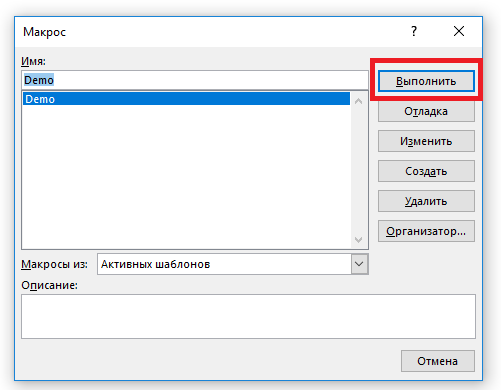 Для удобства можно настроить сочетание клавиш для выполнения макроса:Открываем Параметры в Word, в Настроить ленту, кнопка Настройка.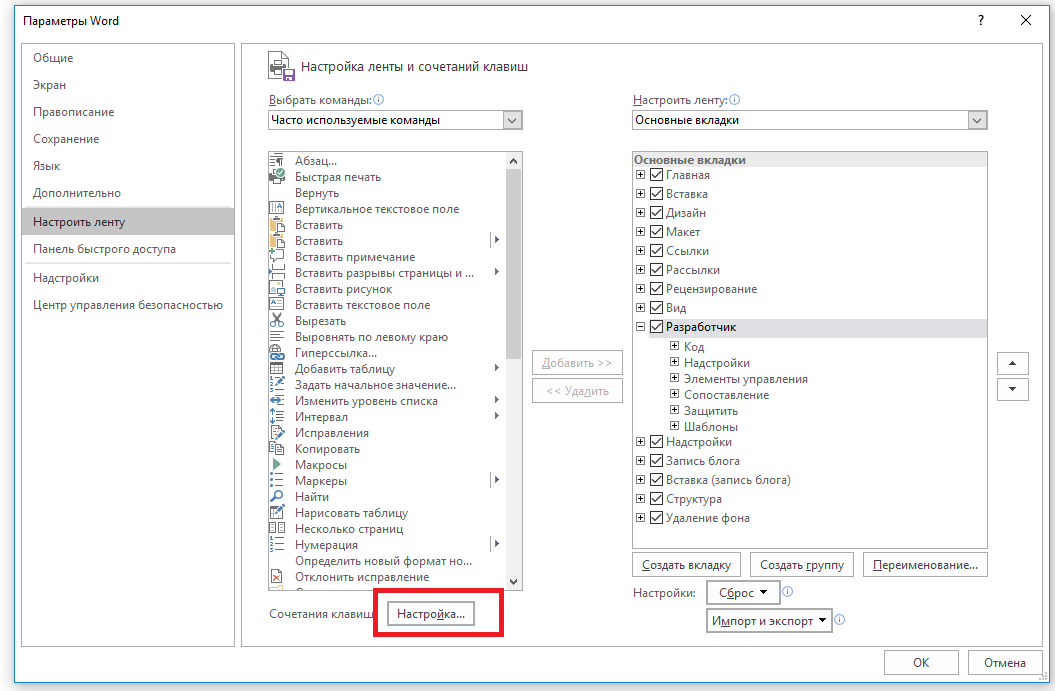 В открывшемся окне в Категории выбираем Макросы, справа должен появиться наш макрос.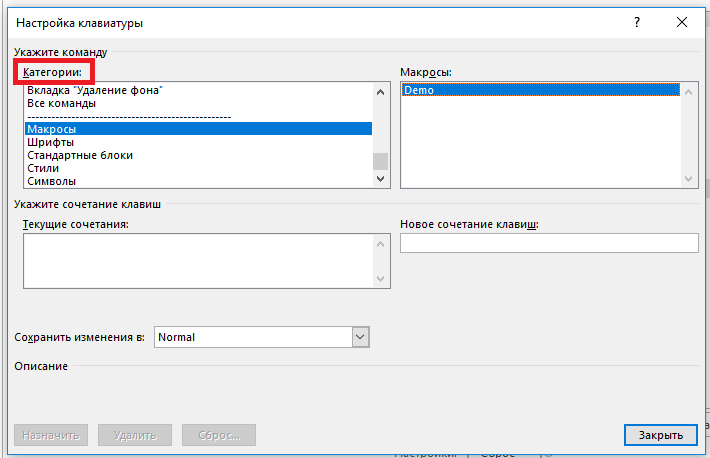 Выбираем его. Ставим курсор в поле Новое сочетание клавиш и набираем его на клавиатуре, оно отразится в поле (у меня стоит ctrl+ё). Далее нажимаем Назначить и Закрыть. Готово. Тратим сэкономленное время на что-нибудь полезное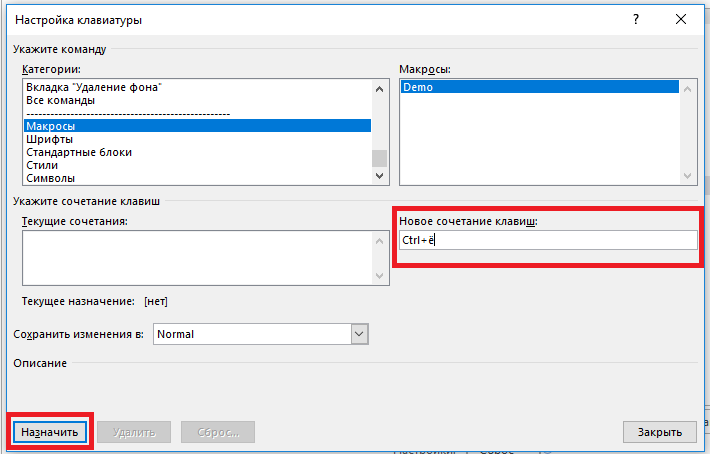 